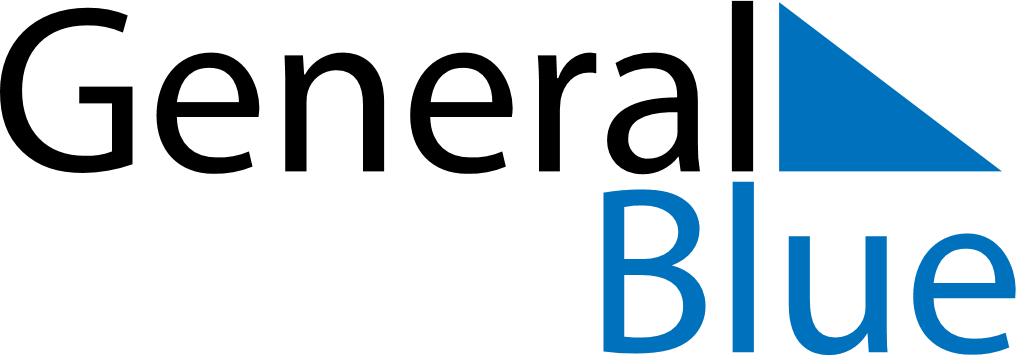 February 2027February 2027February 2027February 2027CameroonCameroonCameroonSundayMondayTuesdayWednesdayThursdayFridayFridaySaturday12345567891011121213Youth Day1415161718191920212223242526262728